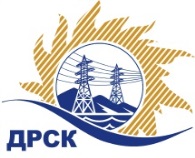 Акционерное Общество«Дальневосточная распределительная сетевая компания»ПРОТОКОЛ № 131/МЭ-Рзаседания Закупочной комиссии по запросу предложений в электронной форме, участниками которого могут быть только субъекты малого и среднего предпринимательства на право заключения договора   «СИЗ демисезонные», закупка 255.1СПОСОБ И ПРЕДМЕТ ЗАКУПКИ: запрос предложений в электронной форме на право заключения договора на «СИЗ демисезонные», закупка 255.1КОЛИЧЕСТВО ПОДАННЫХ ЗАЯВОК НА УЧАСТИЕ В ЗАКУПКЕ: 3 (три) заявки.КОЛИЧЕСТВО ОТКЛОНЕННЫХ ЗАЯВОК: 1 (одна) заявка.ВОПРОСЫ, ВЫНОСИМЫЕ НА РАССМОТРЕНИЕ ЗАКУПОЧНОЙ КОМИССИИ: О рассмотрении результатов оценки первых частей заявок.Об отклонении заявки Участника 20156О признании заявок соответствующими условиям Документации о закупке по результатам рассмотрения первых частей заявок.РЕШИЛИ:ВОПРОС № 1 «О рассмотрении результатов оценки первых частей заявок»Признать объем полученной информации достаточным для принятия решения.Принять к рассмотрению первые части заявок следующих участников:ВОПРОС № 2 «Об отклонении заявки Участника «20156»Отклонить заявку Участника «20156» от дальнейшего рассмотрения на основании п. п.4.9.5 п.п. «б» Документации о закупке, как несоответствующую следующим требованиям:ВОПРОС № 3 «О признании заявок соответствующими условиям Документации о закупке по результатам рассмотрения первых частей заявок»Признать первые части заявок следующих Участниковсоответствующими условиям Документации о закупке и принять их к дальнейшему рассмотрению:Исп. Ирдуганова И.Н.Тел. 397-147г. Благовещенск«25»  01_  2019 г.№п/пИдентификационный номер Участника Дата и время регистрации заявки1525317.12.2018 14:431942905.01.2019 18:262015610.01.2019 08:20№п/пИдентификационный номер Участника Дата и время регистрации заявки1525317.12.2018 14:431942905.01.2019 18:262015610.01.2019 08:20№ п/пОснования для отклонения- В заявке участника на Костюм мужской/женский для защиты от ОПЗ и механических воздействий (для контролеров) предложены костюм без усиленных налокотников и наколенников, брюки прямые с застежкой в среднем шве передних половинок на тесьму «молния»., что не соответствует п. 5. технических требований, в котором установлено следующее требование на Костюм мужской/женский для защиты от ОПЗ и механических воздействий (для контролеров) -…. Брюки с застежкой на пуговицы, накладные карманы с наклонной линией входа + 2 накладных кармана с набедренной стороны (выше колена) с застежками из контактной ленты типа «липучка», притачной пояс, 5 шлевок под ремень; усиленные налокотники и наколенники (наколенники пришивать повыше, т. к. наблюдаются разрывы штанины от середины голени до колена) …Отсутствие требований или несоответствие предложенных СИЗ заявленным требованиям является грубым несоответствием и не дает возможности рассматривать данного Участника как претендента на поставку СИЗ демисезонных для филиалов АО «ДРСК- В заявке участника на Костюм для защиты от вредных и опасных биологических факторов (клещей и кровососущих насекомых) предложен цвет ткани Хаки-оранжевый со С/О тк. Палатка, что не соответствует п. 5. технических требований, в котором установлено следующее требование на Костюм для защиты от вредных и опасных биологических факторов (клещей и кровососущих насекомых) -…. Выполнен из тканей двух цветов: основной – т. синий, отделочный –  васильковый …Отсутствие требований или несоответствие предложенных СИЗ заявленным требованиям является грубым несоответствием и не дает возможности рассматривать данного Участника как претендента на поставку СИЗ демисезонных для филиалов АО «ДРСК- В заявке участника на Перчатки с полимерным покрытием (полное неполное) отсутствует техническое предложение перчаток с полным покрытием, что не соответствует п. 5. технических требований, в котором установлено следующее требование на Перчатки с полимерным покрытием (полное неполное) - Защита от механических воздействий. Покрытие нитриловое покрытие. Отсутствие требований или несоответствие предложенных СИЗ заявленным требованиям является грубым несоответствием и не дает возможности рассматривать данного Участника как претендента на поставку СИЗ демисезонных для филиалов АО «ДРСК- В заявке участника на Краги брезентовые предложены рукавицы, что не соответствует п. 5. технических требований, в котором установлено следующее требование на Краги брезентовые - Предназначены для защиты рук от искр, брызг металла. Отсутствие требований или несоответствие предложенных СИЗ заявленным требованиям является грубым несоответствием и не дает возможности рассматривать данного Участника как претендента на поставку СИЗ демисезонных для филиалов АО «ДРСК- В заявке участника на Перчатки спилковые предложены Краги Г540 пятипалые серые спилок, что не соответствует п. 5. технических требований, в котором установлено следующее требование на Перчатки спилковые - Защита от механических повреждений, а также от капель расплавленного металла. Отсутствие требований или несоответствие предложенных СИЗ заявленным требованиям является грубым несоответствием и не дает возможности рассматривать данного Участника как претендента на поставку СИЗ демисезонных для филиалов АО «ДРСК№Наименование Участника закупкиНаличие «желательных условий» в Протоколе разногласий по проекту Договора115253нет разногласий219429нет разногласийСекретарь Закупочной комиссии  ____________________М.Г. Елисеева